ҠАРАР                                                                           ПОСТАНОВЛЕНИЕ10 марта 2022й.                                № 11                                 10 марта 2022 г. Об утверждении схемы размещения нестационарных торговых объектов на территории сельского поселения Бишкаинский сельсовет муниципального района Аургазинский район Республики БашкортостанВ соответствии с Федеральным законом от 28.12.2009 г. № 381 «Об основах государственного регулирования торговой деятельности в Российской Федерации», Законом Республики Башкортостан «О регулировании торговой деятельности в Республике Башкортостан»,  Постановлением Правительства Республики Башкортостан от 12 октября 2021 года № 511 "Об утверждении порядка разработки и утверждения органами местного самоуправления Республики Башкортостан схем размещения нестационарных торговых объектов", во исполнение протеста прокурора Аургазинского района № 5-2022 от 31.01.2022 г., администрация сельского поселения Бишкаинский сельсовет постановляет:1. Утвердить схему размещения нестационарных торговых объектов на территории сельского поселения Бишкаинский сельсовет муниципального района Аургазинский район Республики Башкортостан.2. Постановление от 28.12.2020 года № 61 «Об утверждении схемы размещения нестационарных торговых объектов (объектов по оказанию услуг) на территории сельского поселения Бишкаинский сельсовет муниципального района Аургазинский район Республики Башкортостан» считать утратившим силу.3.  Настоящее постановление обнародовать в здании Администрации сельского поселения Бишкаинский сельсовет муниципального района Аургазинский район Республики Башкортостан и разместить на официальном сайте http://www.bishkain.ru.  4. Контроль за исполнением настоящего постановления оставляю за собой.Глава  сельского поселения                                                                   В.А. ЕвстафьевПриложение к постановлению администрации сельского поселения Бишкаинский  сельсовет муниципального районаАургазинский район Республики Башкортостанот 10.03.2022 г. № 11Схема размещения нестационарных торговых объектовна территории сельского поселения Бишкаинский  сельсовет  муниципального района Аургазинский район Республики Башкортостан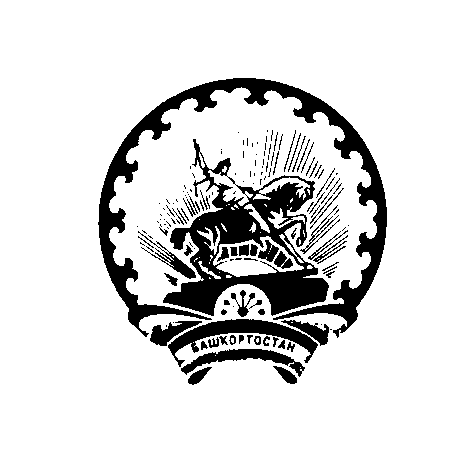     Башkортостан РеспубликаhыАуырғазы районы муниципаль районының Бишkайын ауыл советы ауыл биләмәhе хакимиәте        Администрация сельского    поселения Бишкаинский сельсовет муниципального района Аургазинский районРеспублики Башкортостан№ п/пАдресные ориентиры размещения нестационарного торгового объектаВид нестационарного торгового объектаСпециализация нестационарного торгового объектаФорма собственности земельного участкаПериод размещения нестационарного торгового объектаРазмещение нестационарного торгового объекта субъектом малого или среднего предпринимательства(да/нет)12345671РБ, Аургазинский район,с. Бишкаин, ул. Центральная, 78а (напротив магазина  РАЙПО) киоскпродукты питания,  промышленные и хозяйственные  товары Не определенда